2021年11月江苏省邮政行业运行情况1-11月份，邮政行业业务收入（不包括邮政储蓄银行直接营业收入）累计完成937.7亿元，同比增长12.8%；业务总量累计完成887.0亿元，同比增长21.6%。11月份，全行业业务收入完成103.8亿元，同比增长8.4%；业务总量完成102.8亿元，同比增长16.1%。　　1-11月，邮政服务业务总量累计完成180.2亿元，同比增长4.2%；邮政寄递服务业务量累计完成25.4亿件，同比增长5.9%；邮政寄递服务业务收入累计完成37.7亿元，同比下降10.0%。　　11月份，邮政服务业务总量完成15.3亿元，同比增长17.9%；邮政寄递服务业务量完成2.8亿件，同比增长21.4%；邮政寄递服务业务收入完成4.5亿元，同比增长8.1%。1-11月，全省快递服务企业业务量累计完成78.2亿件，同比增长25.7%；业务收入累计完成732.5亿元，同比增长15.1%。其中，同城业务量累计完成11.3亿件，同比增长10.7%；异地业务量累计完成66.5亿件，同比增长28.9%；国际/港澳台业务量累计完成3739.6万件，同比下降1.5%。11月，全省快递服务企业业务量完成9.8亿件，同比增长13.2%；业务收入完成87.5亿元，同比增长8.6%。1-11月，同城、异地、国际/港澳台快递业务量分别占全部快递业务量的14.4%、85.1%和0.5%；业务收入分别占全部快递收入的8.6%、61.1%和10.5%。与去年同期相比，同城快递业务量的比重下降了2.0个百分点，异地快递业务量的比重上升了2.1个百分点，国际/港澳台业务量的比重下降了0.1个百分点。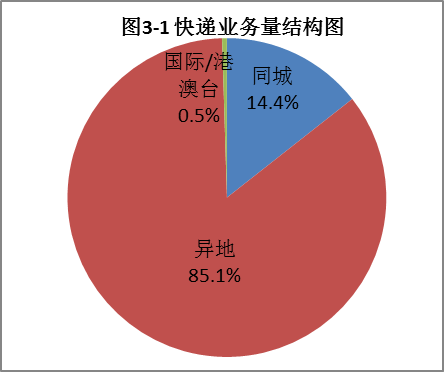 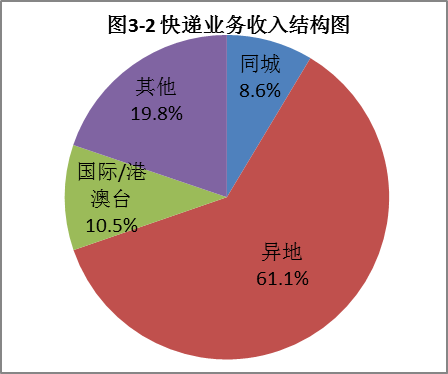 1-11月，快递与包裹服务品牌集中度指数CR8为79.0。注：表格中的数据为四舍五入后的数据全省邮政行业发展情况表全省邮政行业发展情况表全省邮政行业发展情况表全省邮政行业发展情况表全省邮政行业发展情况表全省邮政行业发展情况表全省邮政行业发展情况表全省邮政行业发展情况表全省邮政行业发展情况表全省邮政行业发展情况表全省邮政行业发展情况表全省邮政行业发展情况表全省邮政行业发展情况表全省邮政行业发展情况表指标名称指标名称指标名称指标名称单位单位11月份 11月份 11月份 11月份 比去年同期增长(%)比去年同期增长(%)比去年同期增长(%)比去年同期增长(%)指标名称指标名称指标名称指标名称单位单位累计 累计 当月当月累计累计当月当月一、邮政行业业务收入一、邮政行业业务收入一、邮政行业业务收入一、邮政行业业务收入亿元亿元937.7 937.7 103.8 103.8 12.8 12.8 8.4 8.4   1、邮政寄递服务  1、邮政寄递服务  1、邮政寄递服务  1、邮政寄递服务亿元亿元37.7 37.7 4.5 4.5 -10.0 -10.0 8.1 8.1   2、快递业务  2、快递业务  2、快递业务  2、快递业务亿元亿元732.5 732.5 87.5 87.5 15.1 15.1 8.6 8.6 二、邮政行业业务总量二、邮政行业业务总量二、邮政行业业务总量二、邮政行业业务总量亿元亿元887.0 887.0 102.8 102.8 21.6 21.6 16.1 16.1  1、邮政寄递服务 1、邮政寄递服务 1、邮政寄递服务 1、邮政寄递服务万件万件253517.3 253517.3 28191.7 28191.7 5.8 5.8 21.4 21.4  2、快递业务 2、快递业务 2、快递业务 2、快递业务万件万件782025.0 782025.0 97891.9 97891.9 25.7 25.7 13.2 13.2  其中：同城 其中：同城 其中：同城 其中：同城万件万件112847.0 112847.0 14357.1 14357.1 10.7 10.7 39.6 39.6        异地       异地       异地       异地万件万件665438.5 665438.5 83114.1 83114.1 28.9 28.9 9.6 9.6 国际/港澳台国际/港澳台国际/港澳台国际/港澳台万件万件3739.6 3739.6 420.8 420.8 -1.5 -1.5 13.3 13.3 注：邮政行业业务收入中未包括邮政储蓄银行直接营业收入。注：邮政行业业务收入中未包括邮政储蓄银行直接营业收入。注：邮政行业业务收入中未包括邮政储蓄银行直接营业收入。注：邮政行业业务收入中未包括邮政储蓄银行直接营业收入。注：邮政行业业务收入中未包括邮政储蓄银行直接营业收入。注：邮政行业业务收入中未包括邮政储蓄银行直接营业收入。注：邮政行业业务收入中未包括邮政储蓄银行直接营业收入。注：邮政行业业务收入中未包括邮政储蓄银行直接营业收入。注：邮政行业业务收入中未包括邮政储蓄银行直接营业收入。注：邮政行业业务收入中未包括邮政储蓄银行直接营业收入。注：邮政行业业务收入中未包括邮政储蓄银行直接营业收入。注：邮政行业业务收入中未包括邮政储蓄银行直接营业收入。注：邮政行业业务收入中未包括邮政储蓄银行直接营业收入。注：邮政行业业务收入中未包括邮政储蓄银行直接营业收入。分地市快递企业业务量和业务收入情况表分地市快递企业业务量和业务收入情况表分地市快递企业业务量和业务收入情况表分地市快递企业业务量和业务收入情况表分地市快递企业业务量和业务收入情况表分地市快递企业业务量和业务收入情况表分地市快递企业业务量和业务收入情况表分地市快递企业业务量和业务收入情况表分地市快递企业业务量和业务收入情况表分地市快递企业业务量和业务收入情况表分地市快递企业业务量和业务收入情况表分地市快递企业业务量和业务收入情况表分地市快递企业业务量和业务收入情况表分地市快递企业业务量和业务收入情况表
单位快递业务量快递业务量快递业务量快递业务量快递业务量快递业务量快递业务收入快递业务收入快递业务收入快递业务收入快递业务收入快递业务收入快递业务收入
单位本年累计
（万件）排名同比增长
（%）同比增长
（%）占全省比重
（%）占全省比重
（%）本年累计
（万元）本年累计
（万元）排名排名同比增长
（%）同比增长
（%）占全省比重
（%）江苏省782025.0 25.7 25.7 100.0 100.0 7325163.6 7325163.6 15.1 15.1 100.0 苏州市223099.5 119.1 19.1 28.5 28.5 2262768.3 2262768.3 117.2 7.2 30.9 南通市93034.2 241.6 41.6 11.9 11.9 679096.9 679096.9 4425.9 25.9 9.3 无锡市88532.2 330.7 30.7 11.3 11.3 968769.5 968769.5 2229.0 29.0 13.2 南京市83421.6 4-1.3 -1.3 10.7 10.7 871434.6 871434.6 33-8.7 -8.7 11.9 宿迁市52165.3 528.2 28.2 6.7 6.7 271847.7 271847.7 8820.0 20.0 3.7 徐州市49279.9 639.4 39.4 6.3 6.3 377551.8 377551.8 6636.5 36.5 5.2 连云港市36613.2 760.5 60.5 4.7 4.7 282975.4 282975.4 7758.6 58.6 3.9 常州市34305.8 818.8 18.8 4.4 4.4 512056.9 512056.9 5513.1 13.1 7.0 淮安市28122.8 947.9 47.9 3.6 3.6 212183.6 212183.6 111127.7 27.7 2.9 扬州市25265.4 1031.7 31.7 3.2 3.2 244726.1 244726.1 101017.6 17.6 3.3 镇江市24924.2 1144.6 44.6 3.2 3.2 254664.5 254664.5 9933.9 33.9 3.5 泰州市22304.0 1246.1 46.1 2.9 2.9 202036.2 202036.2 121223.2 23.2 2.8 盐城市20957.0 1315.0 15.0 2.7 2.7 185052.3 185052.3 131328.3 28.3 2.5 